Bewerbungsunterlagen für das Partner-ProgrammDer Nationalpark und das UNESCO-Biosphärenreservat Niedersächsisches Wattenmeer umfassen einzigartige Naturlandschaften in der Dynamik der Gezeiten und über Jahrhunderte vom Menschen geprägte lebendige Kulturlandschaften hinter den Deichen. Im Juni 2009 erhielt das Wattenmeer die weltweit höchste Auszeichnung, die für einen Naturraum zu vergeben ist: ‚UNESCO-Weltnaturerbe Wattenmeer’. Das Erbe verpflichtet und ist ebenso eine Entwicklungschance für die Region. Mit dem Partner-Programm der Nationalpark- und Biosphärenreservatsverwaltung Niedersächsisches Wattenmeer soll ein Netzwerk entstehen, das für Qualität, Authentizität und umweltfreundliche nachhaltige Wirtschaftsweisen steht und einen engen Bezug zur Regionalkultur hat. Es zielt auf eine sorgfältige Bewirtschaftung der Biosphäre und nachhaltige Entwicklung der Region, die Mensch und Natur gleichermaßen gerecht wird.   Nationalpark- und Biosphärenreservats-Partner… fühlen sich der Landschaft und Region Niedersächsisches Wattenmeer verbunden und verpflichtet. Sie unterstützen den Schutz ihrer natürlichen Umwelt, indem sie hochwertige Produkte aus der Region anbieten, nachhaltig in der Region wirtschaften und ihre Gäste für den einzigartigen Natur- und Kulturraum sensibilisieren.Mit der Anerkennung ihres Engagements können sie sich als umweltfreundliches qualitätsorientiertes Unternehmen am Markt positionieren. Die Partner verpflichten sich, die Ziele der Nachhaltigkeit zu achten und im Geiste einer guten Zusammenarbeit weiterzuentwickeln. BewerbungsverfahrenAnsprechpartnerin:Nationalparkverwaltung Niedersächsisches WattenmeerBiosphärenreservat z. Hd. Astrid Martin Virchowstr. 126382 WilhelmshavenE-Mail: astrid.martin@nlpv-wattenmeer.niedersachsen.de Tel: 04421 911 294 / Fax: 04421-911 280		EingangsvoraussetzungDer Betrieb ist ansässig in der potenziellen Entwicklungszone des UNESCO-Biosphärenreservates Niedersächsisches Wattenmeer (Diese umfasst die niedersächsischen Küstenlandkreise einschließlich der kreisfreien Städte) oder in der Stadt Bremerhaven.Der Betrieb hat seinen Sitz nicht im UNESCO-Biosphärenreservat Niedersächsisches Wattenmeer, erbringt aber konkrete Leistungen innerhalb des Biosphärenreservates.Welche Kosten fallen an?Für die Nationalpark-Partnerschaft wird ein jährlicher Kostenbeitrag erhoben. Die Höhe des Entgeltes richtet sich in den verschiedenen Kategorien nach Betriebs- oder Umsatzgröße und wird ausschließlich zweckgebunden für gemeinsame Aktivitäten im Partnernetzwerk eingesetzt. Für die Kategorie ‚Landwirtschaft’ soll zunächst ein Jahresbeitrag von 50,00 € für die Partnerschaft erhoben werden. Der Vergaberat behält sich jedoch vor, die Beiträge für diese Kategorie anzupassen, insbesondere dann, wenn sich zusätzliche Kosten für die Zertifizierung ergeben und/ oder die Beiträge nicht mehr die Kosten für gemeinsame Aktivitäten decken.Auszeichnung mit dem Partnerlogo Ob Sie für Ihre Außendarstellung die Auszeichnung des Nationalparks oder des Biosphärenreservats verwenden, entscheiden Sie. Die Kriterien und Inhalte sind identisch. Schwerpunktmäßig fühlen sich Partner des Nationalparks dem Naturschutz nahe und möchten dies ihren Gästen vermitteln. Partner des Biosphärenreservats legen ihren Fokus auf nachhaltiges Wirtschaften in der Natur- und Kulturlandschaft der Wattenmeerregion und möchten dies an ihre Gäste weitergeben.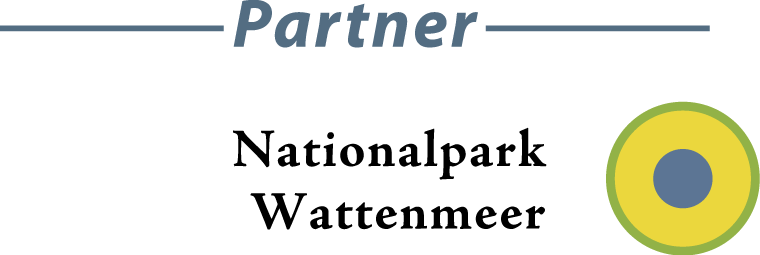 ⎕ 	Partnerlogo des Nationalparks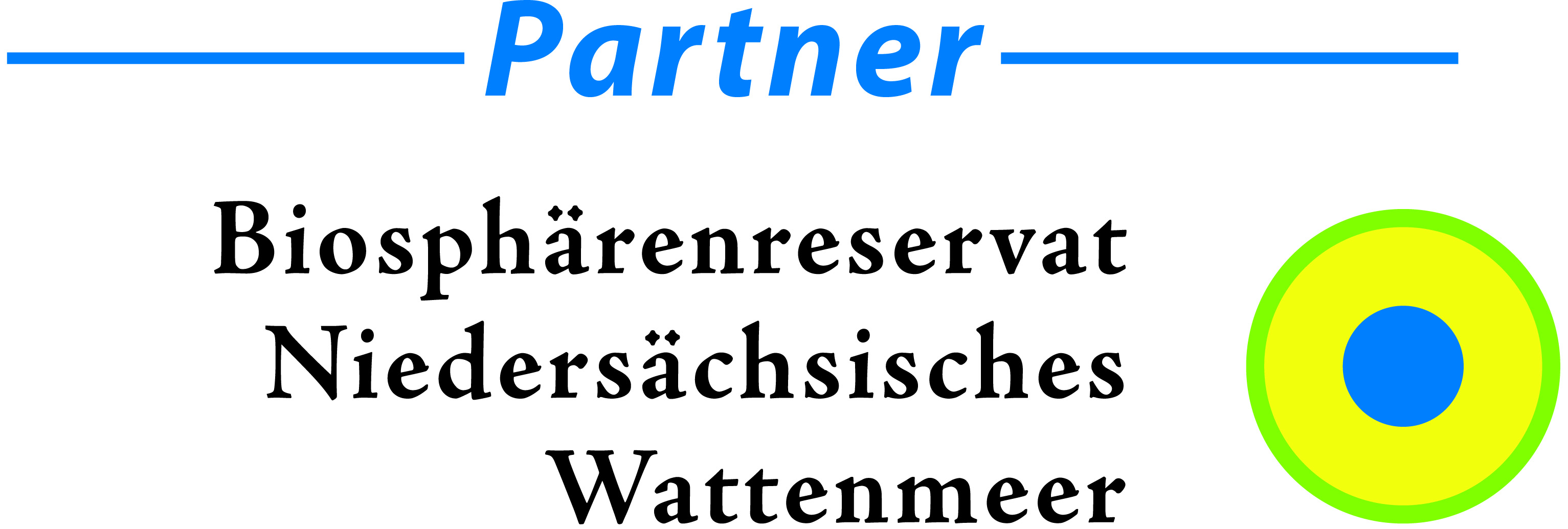 ⎕	Partnerlogo des BiosphärenreservatesWie geht es weiter?Nach Prüfung der eingereichten Unterlagen und Erfüllung der Mindestvoraussetzungen für die Bewerbung (zu erreichende Mindestpunktzahl) erfolgt die Terminabstimmung für das persönliche Gespräch und die Überprüfung der Kriterienerfüllung vor Ort. Diese wird von einem Mitglied des Vergaberates der Partnerinitiative und einem durch den Vergaberat beauftragten Sachverständigen der Landwirtschaftskammer Niedersachsen durchgeführt. Der regionale Vergaberat mit Vertretern des Naturschutzes, des Tourismus, der Wirtschaft, der Kommunen, der Landwirtschaft, der Wissenschaft, der Nationalpark-Partner und der Nationalpark- und Biosphärenreservatsverwaltung entscheidet dann auf Grundlage der geprüften Unterlagen und des persönlichen Gespräches über ihre Anerkennung als Partner des Nationalparks und Biosphärenreservates. Sind alle Voraussetzungen erfüllt, schließt sich daran der offizielle Vertragsabschluss zwischen Ihrem Betrieb und der Nationalpark- und Biosphärenreservatsverwaltung an.Wir freuen uns auf Ihre Bewerbung!Unsere Bewerbung: Wir möchten Partner des Nationalparks und UNESCO- Biosphärenreservates Niedersächsisches Wattenmeer werden.Eingangsvoraussetzung:Der Betrieb ist ansässig in der potenziellen Entwicklungszone des UNESCO-Biosphärenreservates Niedersächsisches Wattenmeer (Diese umfasst die niedersächsischen Küstenlandkreise einschließlich der kreisfreien Städte) oder in der Stadt Bremerhaven.Der Betrieb hat seinen Sitz nicht im UNESCO-Biosphärenreservat Niedersächsisches Wattenmeer, erbringt aber konkrete Leistungen innerhalb des Biosphärenreservates. Art der Leistung: ………………………………………………………………………………………………………………………………………………………………………………………………………………………………………………………………………………………………………………………………………Angaben zum Unternehmen:Betriebsname:		_______________________________________________________________Inhaber(in):		_______________________________________________________________Anschrift:		_______________________________________________________________			_______________________________________________________________AnsprechpartnerIn: 	_______________________________________________________________Telefon / Fax:		_______________________________________________________________E-Mail:  		_______________________________________________________________Website:		_______________________________________________________________Betriebszweige: 	_______________________________________________________________			_______________________________________________________________Bewirtschaftete Flächen in der potenziellen Entwicklungszone des UNESCO- Biosphärenreservates Niedersächsisches Wattenmeer (Diese umfasst die niedersächsischen Küstenlandkreise einschließlich der Ostfriesischen Inseln und kreisfreien Städte) ______________________________________________________________________________________________________________________________________________________________________________________________________________________________________________________Anzahl der Mitarbeiter ________________ , davon Mitarbeiter mit Kundenkontakt  ______________Die nachfolgenden Fragen umfassen die für eine Partnerschaft zu erfüllenden Kriterien aus den BereichenIdentifikation und EngagementNachhaltige Land- und RessourcennutzungInformation und ServiceUmweltverträgliches Wirtschaften im Nationalpark und BiosphärenreservatQualität und ErscheinungsbildNutzung und Bewahrung historischer BaukulturBitte schätzen Sie zu den vorgegebenen Kriterien jeweils Ihre Leistungen ein und übertragen Sie die erreichte Punktzahl in die letzte Spalte der nachfolgenden Tabelle. Ein Erreichen der Mindestpunktzahl dient uns und Ihnen zur Orientierung, sagt jedoch nichts über eine tatsächliche Zertifizierung. Die grau unterlegten Felder betreffen Pflichtkriterien, ohne deren Erfüllung eine Partnerschaft nicht möglich ist.1. Identifikation und EngagementPartner des Nationalparks und Biosphärenreservates Niedersächsisches Wattenmeer identifizieren sich mit den Schutz- und Entwicklungszielen und unterstützen diese. Sie nutzen das Partner-Logo als Qualitätsmarke im Marketing.Wir möchten Partner des Nationalparks und Biosphärenreservates werden, weil…………………………………………………………………………………………………………………………………………………………………………………………………………………………………………………………………………………………………………………………………………………………………………………………………………………………………………………………………………………………………………………………………………………………………………………………………………………………………………………………………………………………………………………………………………………………………………………………………………………………………………………………………………………………………………………………………………………………………………………………………b) 	Folgendes Engagement unseres Unternehmens unterstützt den Schutz und die behutsame Nutzung des Natur- und Kulturraums und/oder hat einen  Bezug zum UNESCO- Biosphärenreservat Niedersächsisches Wattenmeer: ……………………………………………………………………………………………………………………………………………………………………………………………………………………………………………………………………………………………………………………………………………………………………………………………………………………………………………………………………………………………………………………………………………………………………………………………………………………………………………………………………………………………………………………………………………………………………………………………………………………………………………………………………………………………………………………………………………………………………………………………………………………………………………………………………………………………………………………………………Nachhaltige Land- und Ressourcennutzung Das UNESCO-Biosphärenreservat  Niedersächsisches Wattenmeer beinhaltet eine im Wechselspiel von Meer und Land gewachsene und vom Menschen geprägte Kulturlandschaft, deren Arten- und Biotopvielfalt nur mit einer umweltverträglichen standortangepassten Landbewirtschaftung gesichert werden kann. Die Wertschätzung der Produkte dieser (Kultur-)landschaft, der nachhaltige Umgang mit Ressourcen und die Unterstützung regionaler Wirtschaftskreisläufe sind ein wesentliches Anliegen des Partnerprogramms. Partner der Landwirtschaft und Fischerei wirtschaften ressourcenschonend, natur- und umweltverträglich. Für Verarbeitungsprodukte werden die Hauptrohstoffe aus der Region, diese aus ökologischem Landbau oder aus naturverträglichen Herstellungsverfahren bezogen. Die Produkte haben höchste Genuss- und Geschmacksqualität. Mit dem Aufbau des ‚touristischen’  Partnernetzwerkes im Nationalpark, UNESCO-Biosphärenreservat und Weltnaturerbe Wattenmeer soll auch das Angebot regionaler Produkte (incl. Logistik an Gastronomie und Beherbergung) verbessert werden. Die folgenden Fragen dienen zur Information der derzeitigen regionalen Angebotssituation in der Region.3.  Information und Service Der Kunde, der gezielt Partner-Betriebe des Nationalparks und Biosphärenreservates wählt, erwartet, soweit Publikumsverkehr besteht, ein entsprechendes Informationsangebot. 4. 	Umweltverträgliches Wirtschaften im Nationalpark und BiosphärenreservatDas Anliegen des Nationalparks und UNESCO-Biosphärenreservates, das einzigartige Ökosystem des Wattenmeeres mit seinen vielfältigsten Lebensräumen dauerhaft zu sichern, wird von allen Partnern mitgetragen. Durch umweltfreundliche Wirtschaftsweisen und dem sorgsamen Umgang mit Ressourcen dokumentieren sie ihren Respekt gegenüber der Natur.5. 	Qualität und Erscheinungsbild Partnerbetriebe sind Repräsentanten des Nationalparks, UNESCO-Biosphärenreservates und Weltnaturerbes Wattenmeer. Voraussetzung für die Teilnahme am Partnerprogramm ist daher die Erfüllung eines Mindeststandards an Qualität im Erscheinungsbild und im Handeln.Nutzung und Bewahrung historischer BaukulturDer Mensch hat die Wattenmeerküste über Jahrhunderte geprägt und außergewöhnliche Spuren in der Landschaft hinterlassen. Seine Siedlungsgeschichte zeigt viele Züge der Anpassung an die Natur dieses Landes. Auch die gebietstypische Besiedlung und die traditionelle Baukultur sind Merkmale der Küstenregion und wesentlicher Bestandteil kultureller Identität. Der Erhalt und die Entwicklung von Kulturlandschaften und ihrer Elemente gehört zu den wesentlichen Funktionen von Biosphärenreservaten. Der natur- und kulturinteressierte Besucher schätzt regional- und landschaftstypische Baukultur. Partner tragen, soweit es ihnen möglich ist, zum Erhalt und Entwicklung regionaler und historischer Bau- und Gartenkultur bei. 7. Haben Sie Anmerkungen und Ergänzungen?…………………………………………………………………………………………………………………………………………………………………………………………………………………………………………………………………………………………………………………………………………………………………………………………………………………………………………………………………………………………………………………………………………………………………8. Erklärung des BewerbersIch versichere die Richtigkeit meiner Angaben und bin gerne bereit, diese vor Ort überprüfen zu lassen.…………………………………………..		………………………………………………..Ort, Datum						Unterschrift/ Stempel des BetriebesKriterium Nachhaltige Land- und RessourcennutzungKriterium Nachhaltige Land- und RessourcennutzungKriterium Nachhaltige Land- und RessourcennutzungBewertungsmaßstabMaximal erreichbare PunktzahlSelbstein-SchätzungNachhaltige Landwirtschaft    Mein Betrieb ist nach den Richtlinien des ökologischen Landbaus        zertifiziert, und zwar       (10 Punkte)……………………………………………...............................................   Mein Betrieb unterstützt aktiv die naturschutzfachlichen Ziele des           Nationalparks Niedersächsisches Wattenmeer. Die Bewirtschaftung          ist ausschließlich an diesen ausgerichtet.      (bis 10 Punkte)……………………………………………………………………………………………………………………………………………………………………………………………………………………………………………………………………………………………………………………   Mein Betrieb ist nicht nach den Richtlinien des ökologischen       Landbaus zertifiziert, die Produkte werden jedoch natur- und          umweltverträglich - und bei Tierhaltung artgerecht -  erzeugt und        zwar durch      (5 Punkte)……………………………………………………………………………………………………………………………………………………………………………………………………………………………………………………………………………………………………………………………………………………………………………………………………………………………………………………………………………………………………………………………………………………………   Mein Betrieb erbringt folgende Leistungen für den Naturschutz:      (bis 5 Punkte)………………………………………………………………………………………………………………………………………………………………………………………………………………………………………………………………………………………………………………………………………………………………………………………………………………………………………………………………………………………………………………………………………………………………………………………………………………………………………………………………………………………………………………………………………………………………………………………………………………………………………………………………………………………………………………………………………………………………   In meinem Betrieb werden alte (regionaltypische) und z.T. vom      Aussterben bedrohte Haustierrassen gehalten. Diese sind     (bis 5 Punkte)………………………………………………………………………………………………………………………………………………………………………………………………………………………………………………………………………………………………………………………………………………………………………………………………………………………………………………………………………………………………………………………………………………………………………………………………………………………………………………………………………………………………………………………………………………………………………………………………………………………………………………………………………………………………………………………………………………………………10Verarbeitung der RohprodukteDie Verarbeitung der Rohprodukte orientiert sich an den regionaltypischen Besonderheiten und ihrem Ursprung in Tradition, Verarbeitung und Konsum. Die Hauptrohstoffe werden aus der Region, aus ökologischem Landbau oder aus naturverträglichen Herstellungsverfahren bezogen. Es werden traditionell handwerkliche Herstellungsmethoden bevorzugt. 6Verwendung von Aromen und anderen Stoffen bei der Verarbeitung von LebensmittelnDie Produkte sind so naturbelassen wie möglich. Sie werden nicht mit isolierten Nährstoffen angereichert, künstlich gefärbt, verwässert oder ähnliches. In Ausnahmefällen werden Aromen zur Unterstützung des Eigengeschmacks und nicht zur Schönung minderwertiger Qualitäten eingesetzt. Es werden nur natürliche Aromen und Aromaextrakte verwendet.2Verpackung der ProdukteDie Produkte werden ressourcenschonend verpackt; das Erscheinungsbild der Verpackung und Etikettierung ist ansprechend. 2Kooperation mit weiteren Unternehmen oder Partnerbetrieben des Nationalparks und Biosphärenreservates               ja, und zwar ………	…………………………………………………………………………………………………………………………………………………………………………………………………………………………………………………………………………………………………………………………………………………………………………………………………………………………………………….......................................................................................................................              nein4Inhalt von Präsenten und Werbegeschenken hat regionalen Bezug bzw. enthält regionale Produkte                 ja, und zwar …………………………………………………..       ………………………………………………………………………………………………………………………………………………………………………………………………………………………………………………………………………………………………………………………………………………………………………………………………………………………………………………………………………………..              nein2Summe Punktzahl28Zu erreichende Mindestpunktzahl für Betriebe mit Produktverarbeitung16Zu erreichende Mindestpunktzahl für Betriebe ohne Produktverarbeitung10Erreichte PunktzahlWir bieten folgende Produkte an:Produkt                                  eigene             Zukauf      ökolog.  konv.        Lieferant bzw. Verarbeiter                                                 Erzeugung                                                            ……………………………                           		 	             ..…………………………...……………………………                           		 	             ..…………………………...……………………………                           		 	             ..…………………………...……………………………                           		 	             ..…………………………...……………………………                           		 	             ..…………………………...……………………………                           		 	             ..…………………………...……………………………                           		 	             ..…………………………...……………………………                           		 	             ..…………………………...……………………………                           		 	             ..…………………………...……………………………                           		 	             ..…………………………...……………………………                           		 	             ..…………………………...……………………………                           		 	             ..…………………………...……………………………                           		 	             ..…………………………...……………………………                           		 	             ..…………………………...LieferserviceWir bieten einen Lieferservice an       ja, und zwar                         Privathaushalte                        Abokiste                        Großabnehmer (Gastronomie, Kantinen)                        Catering                        Sonstige……………………………………………………………………………………………………………………………………………………………………………………………………………………………………................................................................................................................................................................…………………………………………………………………………… ………………………………........................................................................................................................        Wir sind interessiert, unseren einen Lieferservice für regionale Gastronomie auszubauen.        Wir bieten keinen Lieferservice an.Kriterium Information und Service für Besucher Informationen über den Nationalpark, das UNESCO-Biosphärenreservat und -Weltnaturerbe  Wattenmeer (Institution, Hintergrund, Ziele, Informationseinrichtungen, Angebote und Veranstaltungen)Kriterium Information und Service für Besucher Informationen über den Nationalpark, das UNESCO-Biosphärenreservat und -Weltnaturerbe  Wattenmeer (Institution, Hintergrund, Ziele, Informationseinrichtungen, Angebote und Veranstaltungen)Kriterium Information und Service für Besucher Informationen über den Nationalpark, das UNESCO-Biosphärenreservat und -Weltnaturerbe  Wattenmeer (Institution, Hintergrund, Ziele, Informationseinrichtungen, Angebote und Veranstaltungen)BewertungsmaßstabMaximal erreichbare PunktzahlSelbstein-SchätzungInformationen über den Nationalpark, das UNESCO-Biosphärenreservat und Weltnaturerbe Wattenmeer und seinen Besonderheiten werden mit der Zertifizierung zum Nationalpark-Partner bereitgehalten, z.B. Infomaterialien und Internetauftritt des eigenen Unternehmens (Imageprospekt, Aushang)   Auslegen von Informationsmaterial zum Nationalpark, UNESCO-Biosphärenreservat und –Weltnaturerbe Wattenmeer an repräsentativer StelleAuskunft zu Informationseinrichtungen des NationalparksSonstiges ………………………………………………………….4Auskunft über qualifizierte Ansprechpartner für vertiefende Informationen2Information für ausländische Gäste Informationen in englischer Sprache, z. B. Flyer, Broschüren (soweit verfügbar), Internetauftritt Kommunikation in englischer Sprache 2Summe Punktzahl8Zu erreichende Mindestpunktzahl4Erreichte PunktzahlKriterium Umweltverträgliches Wirtschaften und Ressourcennutzung Kriterium Umweltverträgliches Wirtschaften und Ressourcennutzung Kriterium Umweltverträgliches Wirtschaften und Ressourcennutzung BewertungsmaßstabMaximal erreichbare PunktzahlSelbstein-Schätzung Abfall	(regionale Produkte)Minimaler Verpackungsaufwand für ProdukteVerwendung von umweltfreundlichen VerpackungsmaterialienSonstiges       ………………………………………………………3Energie, Klimaschutz – unser Beitrag:Einsatz energieeffizienter GeräteStrom aus regenerativen EnergiequellenSonstige …………………………………………………………………3Wasser, Boden, Umwelt – unser Beitrag (jeweils 1 Punkt)Brauchwasserkreislauf (Regenwasser)Verzicht auf Herbizide und Pestizide Verzicht auf StreusalzGeringe Versiegelung von FlächenSonstiges (bis 4 Punkte)             …………………………………………………………………..             …………………………………………………………………..             …………………………………………………………………..             …………………………………………………………………..             …………………………………………………………………..             …………………………………………………………………..8Schutz wildlebender Tiere (z. B. Nisthilfen, Heckenpflanzungen etc.) 2Summe Punktzahl16Zu erreichende Mindestpunktzahl  8Erreichte PunktzahlKriterium Qualität und ErscheinungsbildBewertungsmaßstabMaximal erreichbare PunktzahlSelbstein-schätzungErscheinungsbildDas Umfeld des Hofes und die Räume, Einrichtung des Hofladens/ der Verkaufseinrichtung (soweit vorhanden) sind ansprechend und in einem ordentlichen und einwandfreien Zustand. Bei der Inneneinrichtung wird auf natürliche und umweltfreundliche Baumaterialien Wert gelegt.7Summe Punktzahl7Zu erreichende Mindestpunktzahl 5Erreichte Punktzahl Kriterium regionale BaukulturBewertungsmaßstabMaximal erreichbare PunktzahlSelbstein-SchätzungRegionale Baukultur Nutzung und Erhalt regionaler historischer Baukultur       (2 Punkte)…………………………………………………………….Gebäude passt sich harmonisch ins Landschafts- und Ortsbild ein (2 Punkte)4Regionale Gartenkultur/ Außenanlagen(je Nennung 1 Punkt)Harmonische Gestaltung der Außenanlagen mit heimischen und/ oder regionaltypischen PflanzenartenErhalt historischer Formen der Hof- und HauseingrünungLandschafts- und ortsbildverträgliche AußenwerbungVersiegelungsfläche wird so gering wie möglich gehalten4Summe Punktzahl8Zu erreichende Mindestpunktzahl2Erreichte Punktzahl